１２項目　・め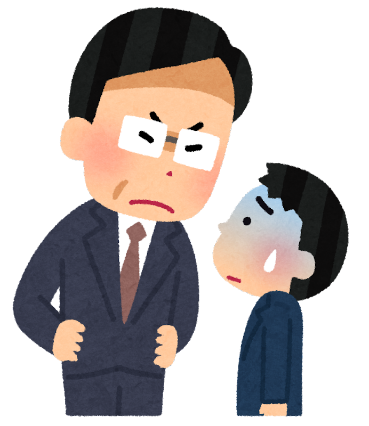 また、会社は解雇をする日より３０日前までに労働者に予告をする必要があります。予告がない場合は（３０日－解雇日までの日数）分の平均賃金（１日あたりの賃金の平均）を支払う必要があります。１３項目　退職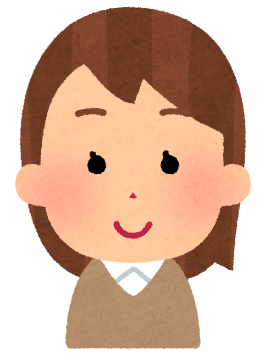 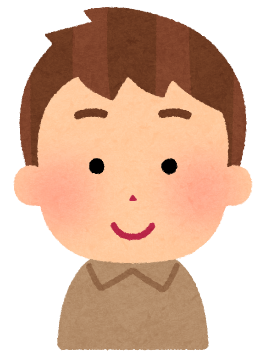 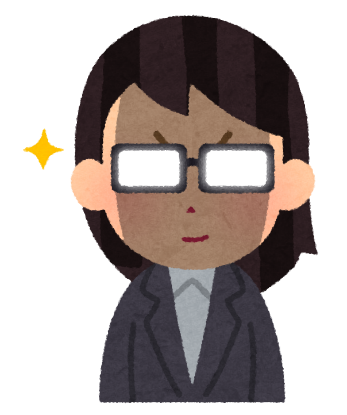 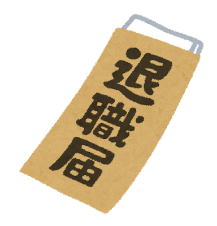 ◆期間の定めのない労働契約（正社員など）における退職いつでもをすることができます。のをした日から2週間てば、労働契約が終了します。会社のがなければ退職できないというものではありません。（ｐ１０参照）などに「退職の１か月前までに申し出ること」などの決ま　　　　りがある場合でも、２週間てばめられるのがですが、に（いなく）退職したい場合は、会社のルールにってめるのが望ましいでしょう。◆期間の定めのある労働契約（契約社員など）における退職　　、期間のではできません。　　ただし、「やむをない理由（な病気やケガ）」がある場合はめることができる場合があります。　　約束した契約期間の途中で勝手に辞め、会社に損失を与えると損害賠償責任が生じる場合もあります。会社とよく話し合い、に退職しましょう。また、契約の期間が１年を超える契約で、働き出してから１年を超えた日は、契約の期間に決まりがあってもいつでもできます。下の　　　　　　から適切な言葉を選んで穴埋めをしましょう！Q1　解雇とは、　　　　　　が一方的に　　　　　　　をめさせることです。☛P３1をチェックQ2　雇止めとは、期間の定めのある契約で働く労働者が、契約期間終了時に、契約の　　　　　を申し込んだにもかかわらず、会社が更新を断ることです。☛P３1をチェックQ3　　　　　　　　　　　　　　　　労働契約は、いつでも退職することができます。会社の　　　　　　　がなければ退職できないというものではありません。　　　☛P３３をチェックQ4　　　　　　　　　　　　　　　　労働契約は、原則、期間の途中では退職できません。☛P３３をチェックQ５　　　　　　　　　　　　　　　　とは、会社から労働者に「めてくれないか」と退職を勧めることを言い、労働者は　　　　　　　ことができます。☛P３３をチェック   コラム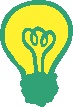 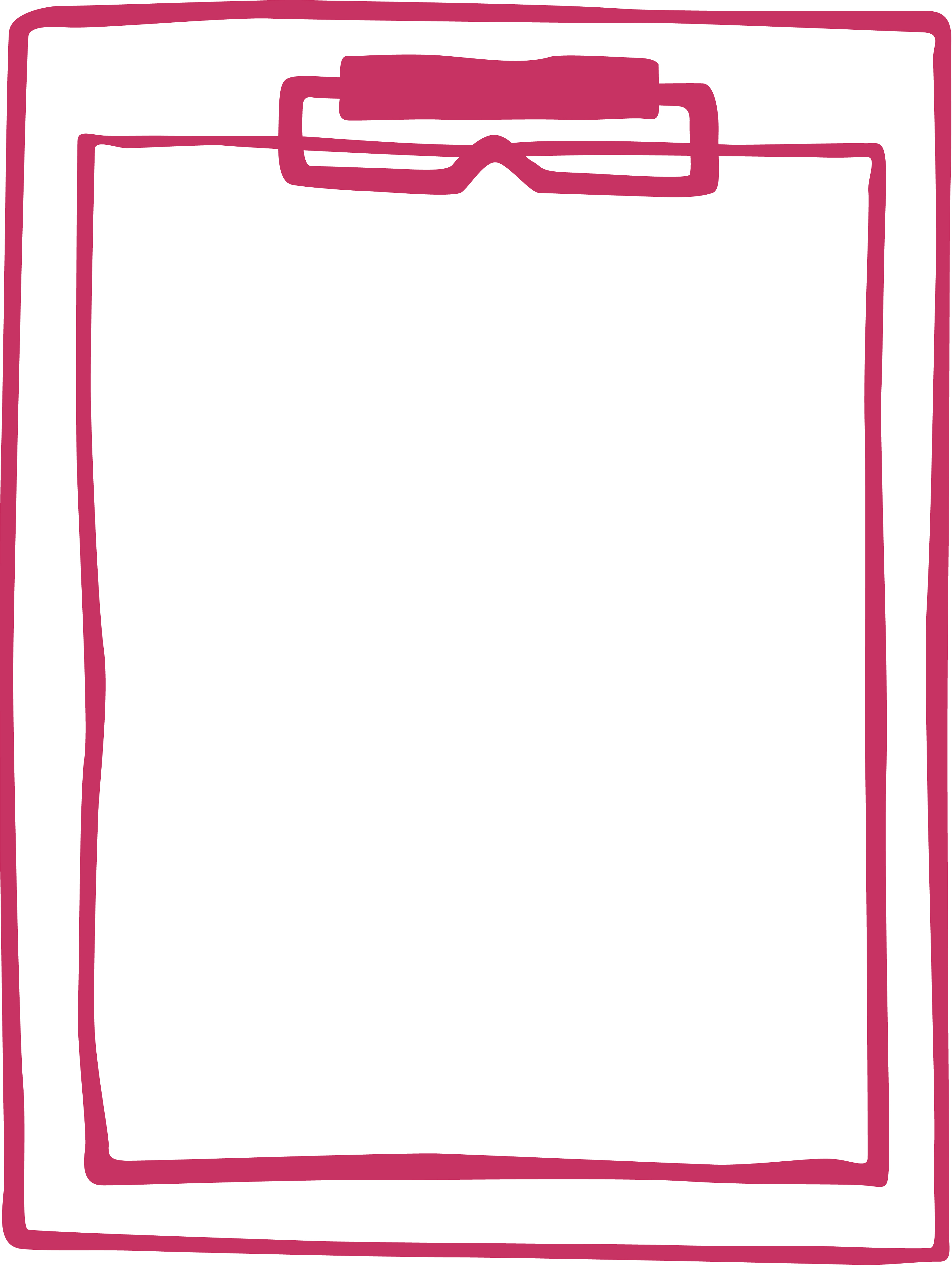 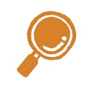 